FOX PANEL AIR – teplovodní topidlo s rekuperacíPOPIS FUNKCEFOX AIR - PANEL - jeden systém pro topení, chlazení a větrání s rekuperací tepla
Kvalitní vnitřní vzduch - FOX AIR - PANEL zajišťuje dokonalé větrání s optimální vlhkostí vzduchu a to bez jakékoliv kontaminace, prachu nebo domácích roztočů. Systém nepřetržitě měří kvalitu vzduchu pomocí čidel teploty a CO2. Kombinuje vytápění a větrání do jednoho systému, protože jejich vzájemné propojení nabízí významné výhody. Kromě toho lze FOX AIR použít i pro chlazení u dvoutrubkového zapojení, kdy v létě do teplovodního výměníku proudí chlazená voda.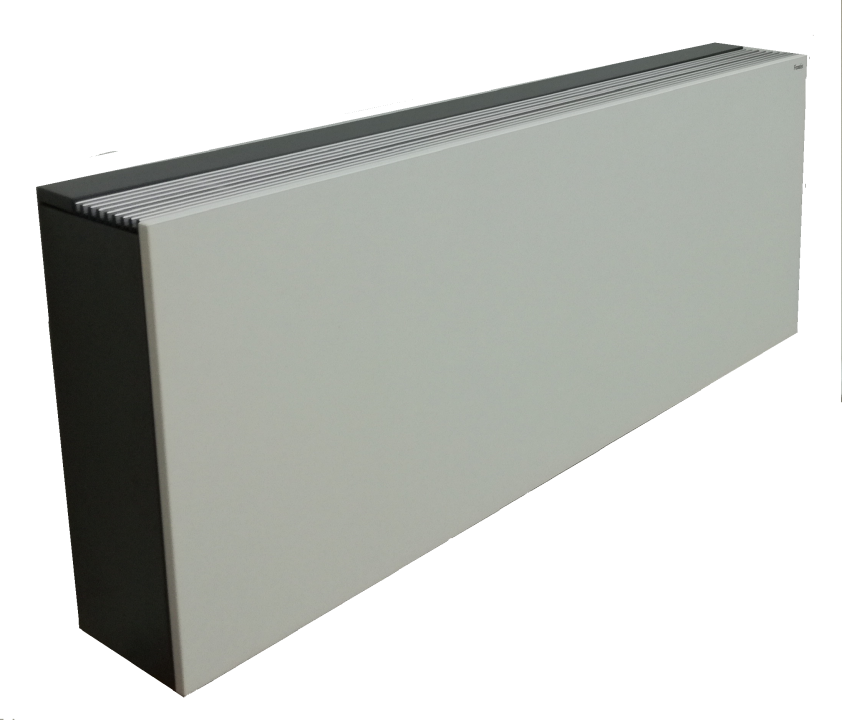 Bez nutnosti narušení původní fasády Bez vzduchotechnických rozvodů Rekuperace a vytápění v jednom Vytápíme čerstvím vzduchem  Možnost napojení na stávající otopnou soustavuŘízené větrání na základě koncentrace CO2Plošné větrání místností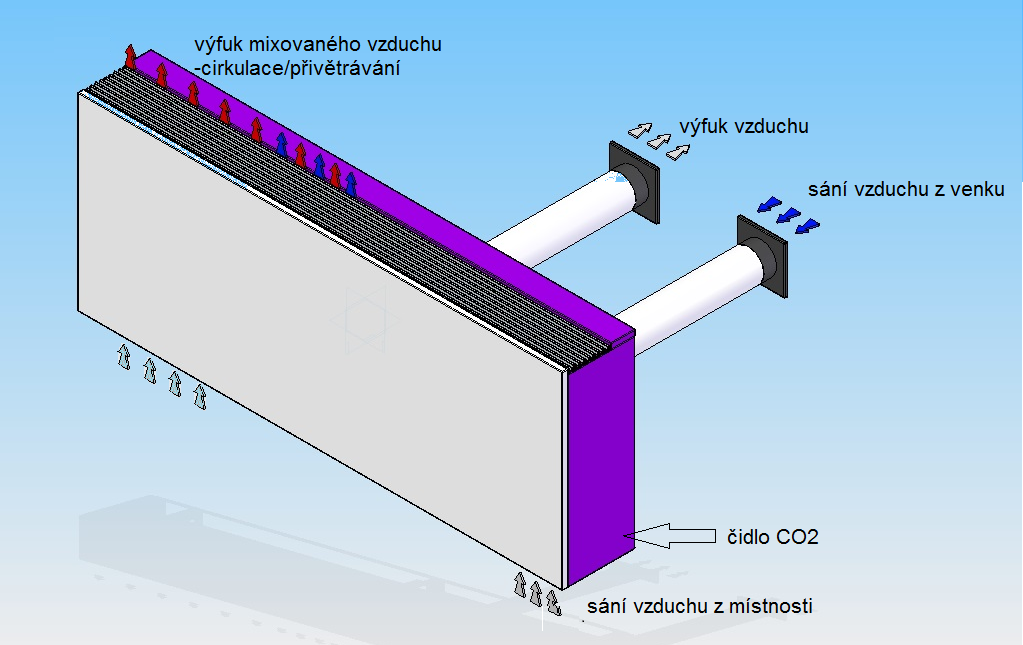 ČÁSTI ZAŘÍZENÍREKUPERÁTORFox Air využívá tepelného výměníku speciálně vyvinutého pro obměnu tepla ve ventilačních systémech. Tepelný výměník umožňuje efektivní využití vzduchové energie pro topení i chlazení a tím pádem optimalizuje ventilaci a zdravé vnitřní prostředí. Tento proces předehřívání přiváděného čerstvého vzduchu tak dosahuje značných úspor energie na vytápění.TEPLOVODNÍ TOPIDLOJednotka je vybavena drátěným celoměděným výměníkem FOXIS. Jeho drátěný oplet zaručuje originální přestup tepla s turbulentním prouděním vzduchu.OCHRANA PROTI ZAMRZNUTÍRekuperační výměník je vybaven ochranou proti zamrznutí. Během rekuperace v zimním období je tepelná energie předávána přiváděnému studenému vzduchu a může se tvořit kondenzát, který je shromažďován ve speciálně navržené vaně. Proud čerstvého přifukovaného vzduchu pomáhá k vypařování kondenzátu z vany a přivlhčuje vnitřní vzduch. Elektronická ochrana proti zamrznutí rekuperačního výměníku zabraňuje zamrzání kondenzátu při velmi nízkých teplotách ve vnějším prostředí. TECHNICKÉ PARAMETRY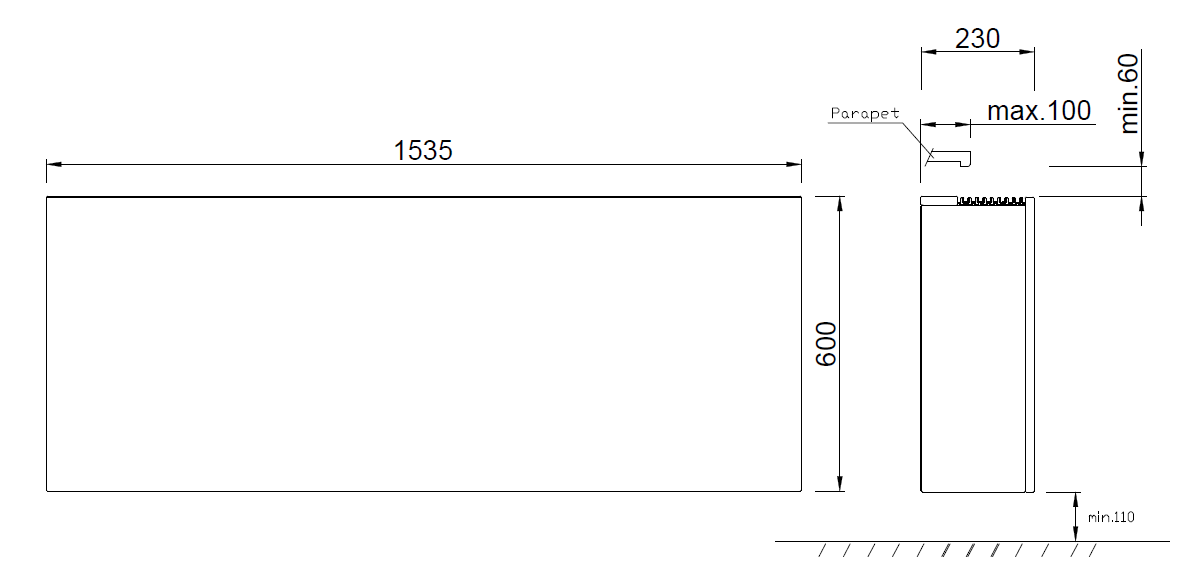 Výrobce:ENERGITECH s.r.o.Merhautova 118 613 00 BrnoTECHNICKÉ PARAMETRYVNĚJŠÍ ROZMĚRY H X L X D[MM]600 X 1535 X 230MONTÁŽNÍ SADA:2x plastové potrubí (O 100 mm, délka 500 mm);TOPENÍTOPNÝ VÝKON W 75/65/20°C - bez ventilátoru500 - 800TOPNÝ VÝKON W 75/65/20°C - s ventilátorem1100 - 1900REKUPERACEMin. a Max. provozní tlak vody MPa0.1 – 1.2Otáčky ventilátoru1. - 8.Napětí230V/50 HzPříkon ventilátoru [W]40Vzduchový výkon  m3/h42 - 147Akustický tlak [dB(A)]24 - 44Účinnost rekuperace [%] 87 - 92Maximální teplota vzduchu [°C] -20...+50Průměr potrubí [mm]100Tloušťka izolační vrstvy [mm] 15Hmotnost [kg]45Citlivost proudu vzduchu na kolísání tlaku při + 20 Pa a – 20 Pa : 5 mł /h